TEACHER OF MATHS/ICT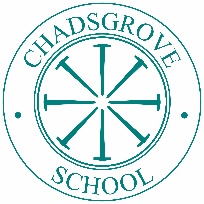 SPECIFICATIONEssentialDesirableQualificationsEducated to degree level Qualified Teacher Status (QTS)or Qualified Teacher Learning Skills Status (QTLS)ExperienceEvidence of outstanding teaching with mainstream students or with students with SENDEvidence of teaching accredited coursesProfessional Knowledge Skills and UnderstandingCommitment to safeguarding and promoting the welfare of all pupilsSkills in adapting the National Curriculum to meet the needs of pupils in a special schoolUnderstanding of different SEND pedagogies: PMLD, ASD, SLD, MLD, Sensory needs etc.Knowledge of teaching communication, literacy and numeracy skills An understanding of personalised curriculums to meet the complex needs of individual pupils Understanding of and commitment to the school policies, in particular:Participation and implementation of the School Behaviour Policy, Safeguarding, Code of Conduct and WhistleblowingAwareness of Health and Safety implementation in the work placeImplementation of the School’s Equal Opportunities PolicyKnowledge of effective strategies and interventions to include, and meet the needs of all pupilsSkills in writing and delivering effective Individual Learning Plans for pupils with SENDAbility to lead and advise non-specialist teaching staff and train teaching assistants so promoting confidence and enthusiasm for mathsExperience in teaching accredited courses such as Entry Level and with preparing pupils for life beyond schoolExperience putting into place appropriate monitoring and support for pupils who are not making expected progressFamiliarity with the National Curriculum and with commercial maths schemes and ability to adopt these as appropriateAbility to teach a wide range of age and ability and to differentiate appropriately who are not making expected progressProfessional Skills and AbilitiesA teacher with excellent Maths/ICT knowledge and skills to support and enhance learning for all pupils across the age/ability range at the school  Must be able to plan lessons for all the pupils in a class, setting clear learning intentions and differentiated/personalising tasksMust be able to keep records of pupil progress in line with school policyMust be able to use assessments of pupils learning to inform future planningMust plan and work collaboratively with colleagues, including deploy and work with Teaching Assistants effectivelyPersonal QualitiesA positive, friendly and calm individual who treats all with respect and warmth Has an open, honest and fair approach to work and lifeHas a passion for teaching and a commitment to making a differenceEnjoys engaging families in order to encourage their close involvement in the education of their children Is passionate about delivering high quality teaching for pupils, whatever their individual needsHas a flexible approach and is able to demonstrate leadership and team building skillsHas excellent communication skills both orally and in writingIs able to manage own workload effectivelyHas the ability to enthuse and motivate others and develop effective partnershipsIs keen to share expertise, skills and knowledge with other practitioners and deliver training as and when required/appropriateIs committed to equal opportunities in all aspects of the role and around the work place in line with policyMaintains a personal commitment to professional development linked to the competencies necessary to deliver the requirements of this post